Zubarev VyacheslavPosition applied for: Chief OfficerDate of birth: 18.03.1985 (age: 32)Citizenship: UkraineResidence permit in Ukraine: YesCountry of residence: UkraineCity of residence: OdessaPermanent address: App 25, 31/3 Kosmonavtiv StrContact Tel. No: +38 (048) 766-11-13 / +38 (095) 812-95-30E-Mail: zubarev2009@gmail.comSkype: vyacheslavz_odessaU.S. visa: NoE.U. visa: NoUkrainian biometric international passport: Not specifiedDate available from: 24.12.2016English knowledge: GoodMinimum salary: 250 $ per month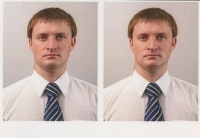 